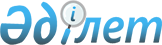 О внесении изменений и дополнений в некоторые решения Правительства Республики КазахстанПостановление Правительства Республики Казахстан от 3 октября 2008 года № 911



      Правительство Республики Казахстан 

ПОСТАНОВЛЯЕТ:






      1. Внести в некоторые решения Правительства Республики Казахстан следующие изменения и дополнения:





      1) 


(Утратило силу - постановлением Правительства РК от 26.01.2009 


 N 45 


 (вводится в действие с 01.01.2009).







      2) в 
 постановлении 
 Правительства Республики Казахстан от 12 декабря 2007 года № 1223 "О реализации Закона Республики Казахстан "О республиканском бюджете на 2008 год":



      в 
 приложении 1 
 к указанному постановлению:



      в разделе V "Сальдо по операциям с финансовыми активами":



      в функциональной группе 13 "Прочие":



      в подфункции 09 "Прочие":



      по администратору 220 "Министерство экономики и бюджетного планирования Республики Казахстан":



      цифры "2 095 000" заменить цифрами "4 095 000";





      в программе 016 "Увеличение уставного капитала АО "Казахстанский холдинг по управлению государственными активами "Самрук":



      цифры "2 095 000" заменить цифрами "4 095 000";





      по администратору 225 "Министерство образования и науки Республики Казахстан":



      цифры "7 672 436" заменить цифрами "1 000 000";





      программу "057 Увеличение уставного капитала АО "Национальный научно-технологический холдинг "Самғау" 7 672 436" исключить;





      дополнить программой "081 Формирование уставного капитала АО "Национальный научно-технологический холдинг "Парасат" 1 000 000";





      после программы "011 "Увеличение уставного капитала АО "Республиканский центр космической связи и электромагнитной совместимости радиоэлектронных средств" 2 099 562":



      дополнить администратором бюджетных программ и бюджетной программой следующего содержания:



      "603 "Агентство Республики Казахстан по информатизации и связи" 4 672 436



      014 "Формирование уставного капитала АО "Национальный инфокоммуникационный холдинг "Зерде" 4 672 436";





      3) в 
 постановлении 
 Правительства Республики Казахстан от 12 декабря 2007 года № 1224 "Об утверждении паспортов республиканских бюджетных программ на 2008 год":





      в пункте 1:



      в подпункте 18):



      цифры "259" исключить;





      после цифр "262-2" дополнить цифрами ", 262-3";





      в подпункте 29) после цифр "375" дополнить цифрами ", 375-1";





      по 
 Министерству 
 образования и науки Республики Казахстан:



      приложение 259 к указанному постановлению исключить;





      дополнить приложением 262-3 согласно 
 приложению 1 
 к настоящему постановлению;





      по 
 Агентству 
 Республики Казахстан по информатизации и связи:



      дополнить приложением 375-1 согласно 
 приложению 2 
 к настоящему постановлению.



      


Сноска. Пункт 1 с изменениями, внесенными постановлением Правительства РК от 26.01.2009 


 N 45 


 (вводится в действие с 01.01.2009).







      2. Настоящее постановление вводится в действие со дня подписания.

      

Премьер-Министр




      Республики Казахстан                       К. Масимов


Приложение 1         



к постановлению Правительства



Республики Казахстан    



от 3 октября 2008 года № 911 

Приложение 262-3       



к постановлению Правительства 



Республики Казахстан     



от 12 декабря 2007 года № 1224


225 - Министерство образования 


и науки Республики Казахстан




администратор бюджетной программы





ПАСПОРТ






республиканской бюджетной программы






081 "Формирование уставного капитала






АО "Национальный научно-технологический 




холдинг "Парасат"






на 2008 год



      

1. Стоимость:

 1000000 тысяч тенге (один миллиард тенге).



      

2. Нормативно-правовая основа бюджетной программы:

 Закон 
 Республики Казахстан от 9 июля 2001 года "О науке"; 
 Указ 
 Президента Республики Казахстан от 11 марта 1996 года № 2895 "О мерах по совершенствованию системы государственного управления наукой в Республике Казахстан"; 
 Указ 
 Президента Республики Казахстан от 6 апреля 2007 года № 310 "О дальнейших мерах по реализации Стратегии развития Казахстана до 2030 года"; 
 Указ 
 Президента Республики Казахстан от 20 июня 2007 года № 348 "О Государственной программе развития науки Республики Казахстан на 2007-2012 годы"; 
 Послание 
 главы государства народу Казахстана "Новый Казахстан в новом мире" от 28 февраля 2007 года; 
 Постановление 
 Правительства Республики Казахстан от 7 ноября 2006 года № 1057 "О создании акционерного общества "Фонд науки"; 
 Постановление 
 Правительства Республики Казахстан от 20 апреля 2007 года № 319 "Об утверждении Плана мероприятий по исполнению Общенационального плана основных направлений (мероприятий) по реализации ежегодных 2005-2007 годов посланий Главы государства народу Казахстана и Программы Правительства Республики Казахстан на 2007-2009 годы"; 
 Постановление 
 Правительства Республики Казахстан от 29 августа 2007 года № 758 "Об утверждении Плана мероприятий на 2007-2009 годы (1 этап) по реализации Государственной программы развития науки Республики Казахстан на 2007-2012 годы".



      

3. Источники финансирования бюджетной программы:

 средства республиканского бюджета.



      

4. Цель бюджетной программы:

 Создание условий для научно-технологического развития страны путем: содействия развитию научных исследовательских и опытно-конструкторских работ, обеспечивающих практическую реализацию результатов научных исследований в стране, в том числе путем финансирования проектов по научно-исследовательским и опытно-конструкторским работам.



      

5. Задачи бюджетной программы:

 осуществление комплекса мероприятий по финансированию проектов по научно-исследовательским и опытно-конструкторским работам, в том числе проведению отбора, анализа, экспертизы, мониторинга проектов и других мероприятий, направленных на содействие развитию научно-исследовательских и опытно-конструкторских работ.



      

6. План мероприятий по реализации бюджетной программы:


      

7. Ожидаемые результаты выполнения бюджетной программы:

 Прямой результат:



      пополнение уставного капитала АО "Фонд науки" через формирование уставного капитала АО "Национальный научно-технологический холдинг "Парасат".



      Конечный результат:



      - создание комплексной системы поддержки научно-исследовательских и опытно-конструкторских работ; повышение капитализации рынка научно-технической продукции и услуг; опытное внедрение к 2012 году не менее 5 перспективных проектов по научно-исследовательским и опытно-конструкторским работам.



      Качество:



      - повышение эффективности деятельности компаний, вошедших в состав АО "Национальный научно-технологический холдинг "Парасат";



      - обеспечение практической реализации результатов научно-исследовательских и опытно-конструкторских работ в стране.

Приложение 2       



к постановлению Правительства



Республики Казахстан    



от 3 октября 2008 года № 911

Приложение 375-1      



к постановлению Правительства



Республики Казахстан    



от 12 декабря 2007 года № 1224


603 - Агентство Республики Казахстан 


по информатизации и связи




администратор бюджетной программы





ПАСПОРТ






республиканской бюджетной программы






014 "Формирование уставного капитала






АО "Национальный инфокоммуникационный 




холдинг "Зерде"






на 2008 год



      

1. Стоимость:

 4 672 436 тысяч тенге (четыре миллиарда шестьсот семьдесят два миллиона четыреста тридцать шесть тысяч тенге).



      

2. Нормативно-правовая основа бюджетной программы:

 постановление 
 Правительства Республики Казахстан от 30 ноября 2007 года № 1155-1 "Об утверждении Программы развития "электронного правительства" Республики Казахстан на 2008-2010 годы", 
 постановление 
 Правительства Республики Казахстан от 3 июля 2008 года № 668 "О создании акционерных обществ "Национальный информационный холдинг "Арна Медиа", "Национальный научно-технологический холдинг "Парасат", "Национальный инфокоммуникационный холдинг "Зерде".



      

3. Источники финансирования бюджетной программы:

 средства республиканского бюджета.



      

4. Цель бюджетной программы:

 Создание условий для научно-технологического развития страны путем: формирования инфо-коммуникационной инфраструктуры национального масштаба в целях повышения конкурентоспособности страны и предоставления равного доступа всем гражданам независимо от социального статуса, возраста и расположения к информации, инфо-коммуникационным услугам.



      

5. Задачи бюджетной программы:




      Создание инфо- и телекоммуникационной инфраструктуры, охватывающей все области Республики Казахстан, включая областные и районные центры, а также города областного подчинения.



      

6. План мероприятий по реализации бюджетной программы:


      

7

. 

Ожидаемые результаты выполнения бюджетной программы: 

Прямой результат: пополнение уставного капитала АО "Национальная компания "Каzsаtnet" через формирование уставного капитала АО "Национальный инфокоммуникационный холдинг "Зерде". Организация и введение в эксплуатацию спутниковой мультисервисной сети государственных органов на территории Республики Казахстан.

      

Конечный результат:

 Интеграция информационных систем центральных исполнительных органов с территориальными подразделениями. Взаимодействие межведомственного электронного документооборота между центральными исполнительными органами и их территориальными подразделениями.

      

Финансово-экономический результат:




      Единый центр обработки данных даст эффект консолидации по оборудованию и персоналу, что в свою очередь даст экономию средств на сопровождении программно-аппаратных средств и закупу оборудования для государственных органов, а также исключит затраты государственных органов на создание своих собственных серверных помещений.

      

Своевременность:

 выполнение мероприятий в соответствии с производственным планом.

      

Качество:

 повышение эффективности деятельности компаний, вошедших в состав АО "Национальный инфокоммуникационный холдинг "Зерде"; обеспечение потребности в телекоммуникационных ресурсах, необходимых для функционирования информационных систем е-правительства.

					© 2012. РГП на ПХВ «Институт законодательства и правовой информации Республики Казахстан» Министерства юстиции Республики Казахстан
				
№



п/п

Код



прог-



раммы

Код под-



про-



граммы

Наименование



программы



(подпро-



граммы)

Мероприятия по



реализации программы



(подпрограммы)

Сроки



реализа-



ции

Ответствен-



ные



исполнители

1

2

3

4

5

6

7

1

081

Формирование



уставного



капитала АО



"Националь-



ный научно-



технологи-



чесий



холдинг



"Парасат"

Формирование устав-



ного капитала АО



"Национальный научно-



технологический



холдинг "Парасат" для



пополнения уставного



капитала дочерней



организации АО "Фонд



науки" в целях



содействия развитию



научно-исследователь-



ских и опытно-



конструкторских работ.

В



течение



года

Министерст-



во образо-



вания и



науки



Республики



Казахстан



АО "Нацио-



нальный



научно-



технологи-



ческий



холдинг



"Парасат"

№



п/п

Код



прог-



раммы

Код под-



про-



граммы

Наименование



программы



(подпро-



граммы)

Мероприятия по



реализации программы



(подпрограмм)

Сроки



реализа-



ции

Ответствен-



ные



исполнители

1

2

3

4

5

6

7

1

014

Формирование



уставного



капитала АО



"Националь-



ный инфоком-



муникацион-



ный холдинг



"Зерде"

Формирование



уставного капитала



АО "Национальный



инфокоммуникационный



холдинг "Зерде" для



пополнения уставного



капитала дочерней



организации АО



"Национальная



компания "Каzsаtnet"



в целях формирования



инфо-коммуникационной



инфраструктуры нацио-



нального масштаба.

В



течение



года

Агентство



Республики



Казахстан



по информа-



тизации и



связи
